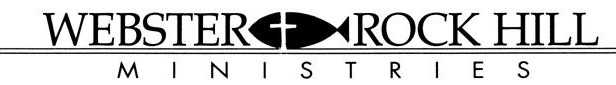 Dear WRHM Adopt-A-Family Donor,Even a global pandemic cannot stop the joy of celebrating the holidays with family. In past years, you have helped us make Thanksgiving and Christmas special for our client families. We hope you will do so again this year. It has never been more important.Recognizing the real health and safety challenges presented by coronavirus, we are making a few changes to our holiday programs. This year, both the Thanksgiving Basket meal program and the Adopt-A-Family Christmas program will include only gift cards. While we know that this makes the program less personal, it ensures the health and safety of our clients, volunteers and donors. We hope you will understand and help us make this year’s program as festive as possible under these constraints.You will find a registration form for both the Thanksgiving and Christmas programs enclosed. You may participate in one or both programs. Please return the registration form by Friday, November 13th. You may mail them to 111 East Waymire, Webster Groves, MO 63119 or scan and email them to wrhm@wrhm.org.If you are sponsoring a family at Thanksgiving, please be sure we have the meal gift card to our offices by Friday, November 13th. You will not be assigned a specific family in advance for Thanksgiving. Instead, we will match your preferred family size with a client family once your donation has been received.For the Christmas program, we will match you with the appropriate family once we receive your donor registration form. You will be notified of your match via an email from wrhm@wrhm.org. Please plan to have all gift cards for your adopted family to WRHM by Friday, December 4th at noon. You may bring your items to us during office hours (Tuesday to Friday 9:00 am until 12:00 pm) or drop an envelope containing the meal gift card and gift cards for children’s presents in our mail slot. Please be sure that the envelop is clearly marked with your name and the client family’s name. We encourage you to enclose the gift cards for individual gifts in Christmas cards labeled with the recipients’ name on the envelope. If you would prefer to make a financial donation to support our Adopt-A-Family holiday programs, you may do so by visiting http://wrhm.org/help-us/. In the special instructions box, please indicate “holiday programs”.Thank you for your support of our community and your assistance in providing a joyful holiday season for our families.Webster-Rock Hill MinistriesWRHM -ADOPT-A-FAMILY PROGRAM-DONOR INFORMATIONThank you for your generous participation in our Thanksgiving and Christmas programs. We know that there will be much joy as families celebrate together even in the face of trying times.Please note: For the safety of our clients, volunteers and donors, these programs will include gift cards. While this makes the program less personal, it is the safest way to proceed during the pandemic.Guidelines for Thanksgiving For Thanksgiving, please return the enclosed registration form and grocery gift card from a local grocery store (Schnucks, Dierbergs, Walmart or Aldi) to the Webster-Hill Ministries office at 111 Waymire, Webster Groves, MO 63119 by Friday, November 13th. You may drop an envelope with your registration form and gift cards in the mail slot if WRHM is not open.  The suggested amount is $25 per person for a family of four and $20 for any additional family members. Please indicate the amount of the gift card so we may share it with a family of the appropriate size.Guidelines for Christmas Once we have received your donor registration form, we will match you to a family and provide you information about the family by email. Because we are relying on gift cards for the Christmas programs, the drop-off process has been simplified. Please return a large envelope with the following to WRHM by December 4th:Gift card for Christmas dinner. The suggested amount is $25 per person for a family of four and $20 for any additional family members.Gift cards for children’s presents enclosed in individual Christmas cards with the recipient’s name written on the envelope. The form at the bottom of this page for identifying the donor and client family.------------------------------------Please detach and return with your Christmas donation---------------------------WRHM Christmas Adopt-A-Family 2020                                          Return by December 4thDonor name:_________________________________________________________________________Adopted Family Name:_________________________________________________________________WRHM -ADOPT-A-FAMILY PROGRAM-DONOR FORM-2020(You may choose to participate in one of our holiday programs or both.)Please note: For the safety of our clients, volunteers and donors, these programs will include gift cards only. While this makes the program less personal, it is the safest way to proceed during the pandemic. If you have questions, please call 314-961-5082.Please return this form to WRHM by November 13th.Please return this form to Webster Rock Hill Ministries by mail or email at:111 E. Waymire Ave. Webster Groves, MO 63119Email: wrhm@wrhm.orgName of Individual, Church, Business, Group, School or OrganizationName of Individual, Church, Business, Group, School or OrganizationContact PersonPhoneAddressAddressCity/State/ZipCity/State/ZipEmail address:Email address:THANKSGIVINGTHANKSGIVINGThe suggested amount is $25 per person for a family of four and $20 for any additional family members. With that in mind, what is the number of people you would like in the family?The suggested amount is $25 per person for a family of four and $20 for any additional family members. With that in mind, what is the number of people you would like in the family?How many families would you like to adopt?How many families would you like to adopt?CHRISTMASCHRISTMASGIFTS. We ask that donors provide gift cards for gifts for children and for adults, if desired. Keeping that in mind. Describe the type of family you would like to adopt.GIFTS. We ask that donors provide gift cards for gifts for children and for adults, if desired. Keeping that in mind. Describe the type of family you would like to adopt.Families with Children       [   ]                   Seniors     [   ]                               Disabled      [   ]Families with Children       [   ]                   Seniors     [   ]                               Disabled      [   ]Single Adult(s)     [    ]          Please assign me any type of family     [   ]Single Adult(s)     [    ]          Please assign me any type of family     [   ]CHRISTMAS MEAL. The suggested amount is $25 per person for a family of four and $20 for any additional family members. This would be in addition to gifts provided to children and adults in the family. With that in mind, what is the maximum number of people you would like in the family?CHRISTMAS MEAL. The suggested amount is $25 per person for a family of four and $20 for any additional family members. This would be in addition to gifts provided to children and adults in the family. With that in mind, what is the maximum number of people you would like in the family?How many families would you like to adopt?How many families would you like to adopt?